SHEVINGTON GARDENING CLUB37TH ANNUAL SHOWSCHEDULE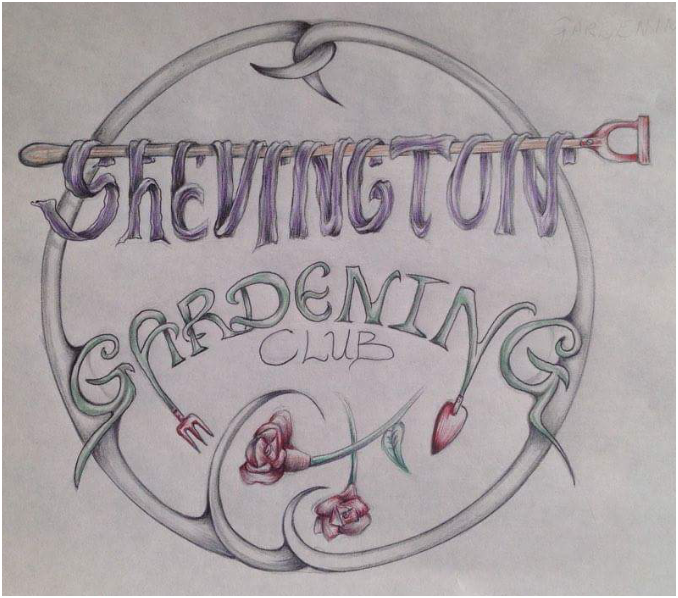 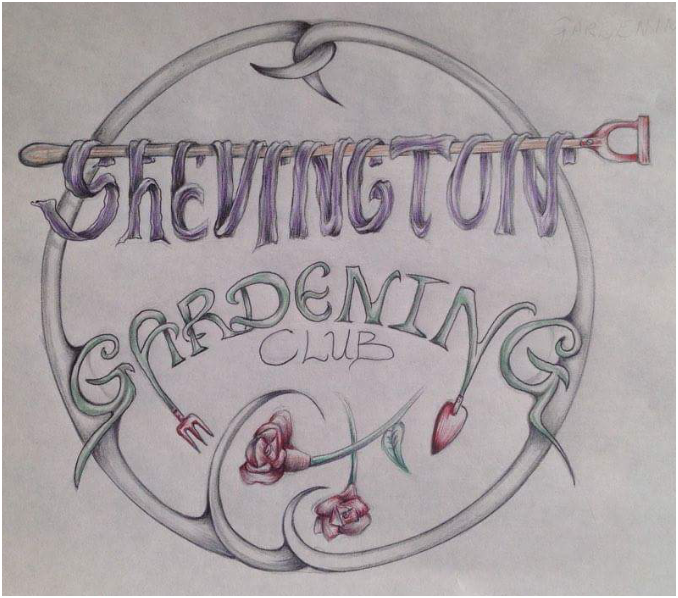                          SATURDAY 6th AUGUST 2022                                 SATURDAY6TH AUGUST 2022                            SHEVINGTON METHODIST CHURCH                       (1 Gathurst Lane, Shevington, WN6 8BW)                          There will be stalls outside the Methodist Church                                                                        And                                               Refreshments available from 11am                                          Judging will take place from 11am to 1pm                                               Public viewing will be from 1pm.                                     Presentation of prizes and raffle will be at 3pm                                   This will be followed by a sale of produce by                                                Voluntary donation‘HEALTH AND FITNESS’ GYM(AT REAR OF COMMUNITY AND YOUTH CENTRE) Tel. 01257 255556Get fit, get healthy with help and advice from experts.THE RAJ GATE		Tel: 01695 628099Wide range of traditional Indian cuisine and a variety of our chef's speciality dishes.  Eat in or takeaway.SHEVINGTON COMMUNITY ASSOCIATION(E. ELLAMS: CHAIR, Tel. 01257 253826)Committed to bringing a better quality of life to the community ofShevington and District and its environment.PEPPER LANE CHIPPY 4, PEPPER LANE STANDISH, WN6 OPXTEL: 01257 427467TRADITIONAL FISH AND CHIPS.AB HARDWARE 1 MILES LANE, SHEVINGTONTel. 01257 252805                  D&J WIGNALL FARMS LTD      AND      WIGNALLS YALLO LTD   AWARD WINNING RAPESEED OIL, SOWN, GROWN, HARVESTED PRESSED AND BOTTLED                         LOCALLY IN AN EVIRONMENTALLY FRIENDLY WAY                                   01257 427244         info@wignallsyallow.co.uk          RACHEL KINSELLA TROPICAL SKIN CARE AMBASSADOR  07799703819                        rachelkinsella85@hotmail.com (page2)                                                            INFORMATION ON SHEVINGTON GARDENING CLUBThe club meets on the second Monday of each month at the parish rooms on Church Lane, starting at 7.30pm.  Meetings range from talks and workshops through to quiz nights and social evenings.  We also arrange at least one evening out per year (visiting a garden, or gardening place of interest) and one day trip.  New members are warmly welcomed. Membership costs are £10 per year payable or renewable every February.  Please visit our shevington garden club Facebook page: and we are hoping soon to have a new web site.COMMITTEE MEMBERSPresident:			Ted Unwin (Ted is a founder member of the club). Chairman:			Andrew MoakesVice Chair:		         Roger HayesSociety Secretary: 	Eileen Longmore, Appley Bridge, 				Tel: 01257402097 email: - brileen.lomgmore@blueyonder .co.uk                                    Treasurer:				Joy Moss                                 Also, on the committee are: David Crook, Chris Horridge, Irene Mcallister, Lynne Mansley.If you think that you are able to contribute to the Gardening Club, or to the show, then why not become a member of our committee.  You can give as little or as much of your time as you wish.  Every contribution, whether big or small, would be appreciated by the committee and by the members., APPLEY BRIDGE             Tel.  01257 423355                For all of your gardening, home décor, and seasonal requirements.       Edinburgh Woollen Mill, The Works, Mountain Warehouse, pet supplies, aquatics, conservatory dealership, Pavers Footware, coffee shop and much more.  (Golden Days very generously sponsors 2nd prize                                      IN EVERY CLASS)                (page3)STANDISH TANDOORI                20 POLE STREET, STANDISHTel. 01257 423737       All of your regular favourite dishes.Also, speciality dishes and banquets prepared to order.H.GEE FLOOR COVERINGS             . SHEVINGTONTel. 01257 253161   All types of floor covering supplied and expertly fitted.	HEAD MANAGEMENT         16 BROAD O’TH’ LANE SHEVINGTONTel: 01257 254617   Professional hair design for ladies and gentlemen.N. BOOTH & SONS        MILES LANE, APPLEY BRIDGETel. 01257 252316Suppliers of heating oil, diesel, lubricants.THE FOOT AND PHYSIO SURGERY      18 BROAD O’ , SHEVINGTONTel. 01257 368685Physiotherapy, chiropody, podiatry, acupuncture.SHEVINGTON SHOE REPAIRS        2a Tel. 07714230430Shoe and boot repairs. Key cutting. Engraving, and much more.                         PREMMIER		, APPLEY BRIDGE                    Tel. 01257 401649                     Your local mini-mart in .With a large range of groceries and provisions.STYLE BARBERS   272b , Appley Bridge   Tel: 07383 966762 / 01257 414898 For Modern and Traditional styling, no appointments necessary.Thirsty!  Exhibitors will be able to help themselves to free drinks of tea and coffee before 11am.  Any questions!  We will have a Help Desk for any questions prior to 11am.[Page 4)TROPHY AND PRIZE WINNERS 2019          THE BRIAN MILLIGAN SHIELD WILL BECOME THE EVANS CUP AT THIS YEAR’S SHOW                                                                               AND        THE MANOR HOUSE CARPETS SHIELD WILL BE AWARDED FOR BEST EXHIBIT IN ARTS AND CRAFTS      RANDALLS CORNER CAFÉ    272c MILES LANE, APPLEY BRIDGE                LOVELY LITTLE CAFÉ                             TEL 07447144235STANDISH VALETING CENTRE 234 Tel: 07807 301935           CAFÉ ALEXANDER Hall Lane, Wrightington, WN6 9EL               Eat in or Take Away Tel: 0125725135   INTOUCH, HALL LANE WRIGHTINGTON, WN6 9EL                        Home and garden Furniture Tel: 01257 25135                                                       (page5)NAIL AND BEAUTY BAR8 BROAD O’TH’ LANE, SHEVINGTONTel. 01257 255400HAIR COUTURE  , SHEVINGTONTel. 01257 252723                 Ladies and gents' hair care, styling and treatments. Tanning salon.BILL MORRIS        BRADLEY HALL TRADING ESTATE, STANDISH.                                                    Tel. 01257 426802         Sales, service, spares and repairs of all types of garden machinery.Mower and shear blades sharpened.’S FISH AND CHIPS            , SHEVINGTONTel. 01257 252482                        Your village fish and chip shop - also pies, pasties, soft drinks.WIGAN WARRIORS    DW STADIUM, ROBIN PARK, Tel. 01942 774000Come and watch Super Stars playing SUPERLEAGUE.PLOUGH AND HARROW, BROAD O’TH LANE, SHEVINGTONWe provide our customers with a number of quality cask beers and lagers. We have a separate games room for pool, darts and dominoes.We also have a first-floor function room available for private functions and events.MANOR HOUSE CARPET AND UPHOLSTERY CLEANING  www.manorhousecleaning.co.ukTEL: 01257 251221: 07908770808We use one of the most powerful portable carpet and upholstery cleaning machines available and have a reputation for top quality, honest work. We take our time to ensure your carpets/suite is given a thorough, deep down clean!Quotations are never given over the telephone – we need to see your carpet and or suite in order to see what we are dealing with. We need to understand what type of carpet /material we are cleaning. We may carry out tests to confirm the best type of carpet /fabric cleaner to use, and to establish what stains may need specialist treatment.Your carpet and suite matter to us – as professional carpet and upholstery cleaners, we want to ensure you are 100% satisfied     THE MANOR HOUSE CARPETS SHIELD WILL BE AWARDED FOR THE BEST EXHIBIT IN ARTS AND CRAFTS.(PAGE 6)                                        SHOW TIMETABLEThe hall will be open for registration from 8am.  Registration closes at 10.45am, except for class 85 which needs to be registered by 30TH July with the Society Secretary.Staging on Saturday will be from 8am until 11am by which time the hall must be cleared for judging to proceed.  If you need any help and/or assistance please ask a Steward and/or the Help Desk.Judging will take place from 11am until 1pm.The hall will be open to the public for viewing 1pm onwards.   Admission to those who have not entered any exhibits is by donation.Prize presentation will be at 3pm.Following the presentation there will be a raffle and a sale of donated exhibits.  Please note: Any exhibit which is NOT displaying a marker card (available from registration) is liable to be sold in the auction.JUDGESVegetables:		Ken Ridehalgh: Fellow of the National Vegetable Society (FNVS)Flowers:			Stewart ClencyDomestic:			Julie CutrupiChildren’s:		Christine EvansCrafts and Art:  Pam PowellPhotography:	 Phil Jones LRPS, ASINWP AND David TaylorShevington Parish sections (9A and 9B):	 Chris NightingaleGENERAL PRIZES First:			£1.50 (or equivalent *)Second:	£1.00 (or equivalent *)Third:		50p.   (or equivalent *)Thanks to our many sponsors there are additional prizes for many classes, see each section for details. *The Committee reserve the right to give vouchers and/or cash equal in value to the total prize money won by a competitor.           								     (page7)                                               RULES AND REGULATIONS     All specimens exhibited must be the bona fide property of, or in the possession of and upon the premises of the exhibitor.  Otherwise, they shall not be eligible to compete for prizes.  The committee shall have the power to inspect all intended exhibits together with exhibitor’s allotments and gardens at the discretion of the said Committee.    Entries in both Sections 1 and 2 must be the bona fide property of, or in the possession of and upon the premises of the exhibitor, for at least six weeks prior to the show date.      Prior to judging, both the Chairman’s and the relevant class Steward’s decision are final.    Prior to judging, only appointed officials of the Gardening Club will be allowed to move an exhibit if it subsequently needs to be moved.Entries shall be 25p per exhibit (apart from class 85 and Section 6) and more than one exhibit may be entered in any class.  Exhibitors shall be allowed free entry to the exhibition hall.Entry forms (except for class 85) must be given to the Registration Secretary by 10.45am on the day of the show.  All staging of exhibits must be completed and the room cleared for the judges by 11am.  Exhibitors should register with the Registration Secretary before staging exhibits.  Any exhibit NOT displaying a marker (available from registration) is liable to be sold in the auction.      Exhibitors will not be allowed to remove their exhibits before the show has been officially declared closed.In sections 6, 7 and 8, no items previously exhibited may be entered again.Prize monies shall be paid from 3pm to 4pm.[Page 8]               12     Trophies to be presented at 3pm.13      Trophies are the responsibility of the holder while in their care and must be returned in good condition to the society secretary by no later than 1st July  the following year.               14    The Committee shall appoint competent judges. The                judges’ decisions shall be final, except in cases where, after an award   has been made, the exhibit is found not to be in compliance with the rules and regulations.                             15     No person shall be allowed into the exhibition hall after judging has commenced, except for both judges and appointed officials of the Gardening Club       16      Any protest or objection by an exhibitor must be lodged in writing with the Registration Secretary no later than 3pm.  Any protest or objection shall be accompanied by a deposit of £1 which will be forfeit to the Society, if the objection is not upheld.  Any prize improperly awarded will be forfeit and the exhibitor liable to action at the discretion of the Committee.        17      The Judges shall have the power to withhold prizes, in any class or classes in which, in their opinion the exhibits are of insufficient merit or are not sufficiently numerous.         18      Judges shall have the power to award extra prizes in any class or classes where, in their opinions, the exhibits are of sufficient merit.         19       Although every care will be taken, the Committee will not be held responsible for damage done to, or loss of, any exhibitor’s property during the show.             20        Points will be allocated as follows: 1st place – 3 points; 2nd – 2 points; 3rd – 1 point.PLEASE READ YOUR SCHEDULE TO ENSURE NONE OF YOUR ENTRIES ARE MARKED AS NOT AS SCHEDULE.BREAKING NEWS:- THIS YEAR THE BANKSIAN MEDAL WILL BE AWARDE TO THE WINNER OF THE MOST POINTS THROUGHOUT ALL THE HORTICULTURAL CLASSES.                  (page9SECTION 1	                 VEGETABLES		Judge: Ken RidehalghAll classes will be judged in accordance with National Vegetable Society rules.  Dressing of classes in Section 1 will be optional, unless otherwise specified.  Exhibits may be exhibited on a plate or black cloth.       SECTION 2		FLOWERS 		              Judge: Stewart ClensyALL CLASSES WILL BE JUDGED IN ACCORDANCE WITH ROYAL HORTICULTURAL SOCIETY RULES.  VASES ARE SUPPLIED BY THE SOCIETY BUT YOU MAY USE YOUR OWN.          For classes 55, 56, 57, 58 and 59 The Dahlia Society’s Silver and Bronze medals shall be awarded to the best exhibitors.                   MANOR WINES CONVENIENCE STORE                                   2c GATHURST LANE, SHEVINGTON       TEL: 01257 251023Off licence supplies – beers, wines, spirits, tobacco, sweets, etc.THE Tel. Chris – 07922 046595Growers of premium Christmas Trees and Hedging Plants           DADS AND LADS            15 MEADOW STREET, WIGAN               Tel. 01942  233301           Traditional Barbers Shop (page11)                                                                                              SECTION 3		DOMESTIC		                      Judge: Julie CutrupiRecipe for class 70 Ginger Nut BiscuitsRecipe for Class 79: round Fruit Cake[Page 12]SECTION 4		CLASS 84 SOCIETY TOP TRAY   Judge: Ken Ridehalgh The Top Tray class is for a collection of three types of vegetables taken from classes 1 to 26 in Section 1. Quantity of each vegetable to be as shown in the class.For the Top Tray class only, each type of vegetable will be judged to a total of 15 points maximum.  The 15 points are divided as follows: 5 points for size, 5 points for condition, 5 points for uniformity.  [Single item exhibits score 5 for uniformity].  The overall mark will therefore be out of a total of 45.A tray or board measuring up to 18 inches x 24 inches (45.72cm x 60.96cm) is to be used to display the Vegetables. All vegetables are to be displayed for effect.  The vegetables must be displayed within the tray without bending any part of them.  No part of any exhibit may exceed the size of the tray.   Where a tray has a lip or edge, it is the internal measurements which must not exceed 18 inches x 24 inches (45.72cm x 60.96cm). A black cloth is permitted in place of a tray, or, the area can simply be marked on the staging.  The tray may be painted. Parsley is allowed as garnishing, but no other garnish or accessories such as plates, sand, rings, etc. are allowed.  Onion tops may be tied or whipped using raffia or string.Foliage of carrots, parsnips, beetroot to be trimmed to 3 inches (76mm). Peas or beans to have some stalk attached (Judges may open pods to check quality).Display tomatoes with calyces attached. Failure to abide by these rules could lead to disqualification.Winner of Top Tray class will receive a certificate plus £10 prize.  Runner up: £5. Third place: £3. [Prizes may be cash or vouchers.]Judge may assess ‘Top Tray’ at his discretion, remembering that entries may be from inexperienced exhibitors.Judges to show breakdown of points awarded on exhibitor cards.Any other queries arising will be referred to, and decided upon, by show officials. & STANLEY – OPTICIANS  2 BROAD O’TH’ LANE, SHEVINGTON     Tel. 01257 255167Eye tests available. Frames to suit all budgets.BANKS WINDOWS AND CONSERVATORIES2A , STANDISH LOWER GROUNDTel 07803 604770 or 01257 252003 Specialists in quality windows, doors, porches, conservatories.Page 13][Page 13]SECTION 5    CLASS 85             Dorothy Nightingale Intersociety Shield                               Judges: Ken Ridehalgh and Stewart ClensyThis class in open to all garden and allotment clubs or societies.  Entry to this class requires:4 items from classes 1 – 26 (must be from 4 different classes).2 items from classes 40 – 61 (must be from 2 different classes).Same numbers and rules apply per relevant classes.Each entry will be allocated 36 inches x 36 inches (91.44cm x 91.44cm) of bench space.  A tray and/or black cloth may be used.  Also, a backboard and garnish may be used, but the entry must not exceed its allocated bench space.This class will be judged by both vegetable and flower judges using a points system.  The entry gaining the most points will win the trophy.The entry fee is £3 and this class needs to be registered by 30th July 2022 with the Society Secretary.  Winner of the Dorothy Nightingale Inter-Society Shield will receive a shield plus £20 donated by Manor House Carpet and Upholstery Cleaning.  Runner up will receive a certificate and £10 donated by Manor House Carpet and Upholstery Cleaning.                                                                                                                                   SECTION 6 		CHILDREN’S SECTION     Judge: Christine EvansAll entrants in this section shall be under the age of 13 years on the day of the show.Entry to this section is free.      For all classes, children should put their AGE ONLY on exhibit tickets.  This will allow judges to make suitable allowance.      Entries will be judged based on originality and, where appropriate, novel or unusual use of materials.SECTION7 ARTS AND CRAFTS         Judge: Pam PowellSECTION 8		PHOTOGRAPHYJudges:  Phil Jones LRPS, ASINWP and David Taylor.Entrants can only enter a maximum of 3 photographs per class.Entrants can only enter photographs that have been taken since 3rd August 2019.A photograph (including any white printed border) canvas size not to exceed 5 inches x 7 inches (12.7cm x 17.8cm)No photograph can be exhibited in a frame (wooden, card, plastic, etc.) or on a mount (wooden, card, plastic, etc).A white printed border is allowed.SECTION 9A VEGETABLE SECTION FOR EXHIBITORS WHO LIVE IN SHEVINGTON AND DISTRICT. Judge: - Chris Nightingale.Shevington and District is classed as the following: Shevington, Shevington Moor     Shevington Vale,  , Standish Lower Ground and .  If you are not certain, please speak to a Steward on the day of the Show or contact the Society Secretary prior to the Show.All classes will be judged in accordance with National Vegetable Society rulesExhibits may be exhibited on a plate or black cloth.Judges will make allowance where lack of experience is evident.Judges for this section may be the same as Section 1.The winner of the most entered class in both this section and section 9B will win a £12 voucher to spend at Golden Days.SECTION 9B		FLOWERS SECTION FOR EXHIBITORS WHO LIVE IN SHEVINGTON AND DISTRICT. Judge: - Chris Nightingale.        Shevington and District is classed as the following: Shevington, Shevington Moor, Shevington Vale,  , Standish Lower Ground and .  If you are not certain, please speak to a Steward on the day of the Show or contact the Society Secretary prior to the Show.All classes will be judged in accordance with National Vegetable Society Judges will make allowance where lack of experience is evident.The Judge for this section may be the same as Section 2.The winner of the most entered class in both this section and section 9A will win a £12 voucher to spend at Golden Days.Vases are supplied by the Society but you may use your own.OTHER SHOWS IN 2022We wish to thank all our Sponsors for their continuing support of our Annual Summer Show                                                                 - THE COMMITTEE[Page 16]THE JOHN EXTON CUPMost Points in Show                             Ian FaircloughTHE PRESIDENT’S CUP                              Toby GilkesTHE KEN SANDERSON CUPBest Exhibit in Vegetable SectionIan FaircloughTHE BRIAN MILLIGAN SHIELDMost Points in Vegetable SectionIan FaircloughANDREW MOAKES SHIELDBest Kept Raised Bed Allotment                              Harry JumpTHE PEMBERTON GLASS CUPBest Exhibit in Flower Section                                Carol MoakesTHE SOCIETY SHIELDMost Points in Flower SectionChris NightingaleTHE DAHLIA SOCIETY’S SILVER AND BRONZE MEDALSFor Dahlia classes 56,57,58,and 59C. Moakes ALAN LOWE TROPHYMost Points in Domestic SectionGill HodgeM. MORTON SHIELDBest Exhibit in Domestic Section                                Gill HodgeTHE GOLDEN DAYS SHIELD  Most points in Photography section                          Alex Hodge              WIGAN OBSERVER TROPHY		        Best exhibit in photography.       ALEX HODGE        THE RIGBY CUPMost points in Children’s section                              Toby GilkesEILEEN LONGMORE TROPHYMost points in sections 9A and 9B                           Pauline JohnsonTHE DOROTHY NIGHTINGALE INTER-SOCIETY SHIELDOpen to all garden and allotment clubs and societies Standish Community Allotment Society                      On Behalf of Shevington                       Parish Council 2021  Best plot winners at Forest Fold Allotments          NICK AND JANET ASHCROFTPlease read the schedule! This is to ensure that none of your entries are marked ‘not as schedule’.           .Please read the schedule! This is to ensure that none of your entries are marked, not as schedule’.CLASSEXHIBITSPONSOR16 Onions under 8oz (250g)23 Onions, exhibit to be dressed33 Carrots Long (tops trimmed to approximately 3 inches (76mm))C. HORRIDGE43 Carrots other than long (tops trimmed to approximately 3 inches (76mm))51 Cabbage (with roots)61 plate of 5 Potatoes, white71 plate of 5 Potatoes, colouredPEPPER LANE CHIPPY7a1 plate of 6 Potatoes, 3 white and 3 coloured86 Shallots (more than 30mm in a diameter)96 pickling Shallots (must pass through a 30mm diameter ring)106 pods of Peas 116 pods of Broad Beans N. BOOTH’S – FUELS126 French Beans 136 Runner Beans1412 Radishes152 Lettuce with rootsSTANDISH TANDOORI161 Cauliflower (with roots)DADS AND LADS176 Salad Onions183 sticks of Rhubarb (tops trimmed to 1 inch (30mm)193 Beetroots – standard [red, round root] (tops trimmed to approximately 3 inches (76mm)STANDISH VALETING203 Beetroots – other [yellow, orange, white, cylinder] (tops trimmed to approximately 3 inches (76mm))211 Cucumber22Any other cucurbit [i.e. squash, pumpkin, courgette, marrow, gherkin] - number at entrant’s discretion234 Tomatoes - standard [red skin, apple shaped]H.GEE FLOOR COVERINGS244 Tomatoes – other [yellow, orange, plum, cherry, beef etc]HAIR COUTURE 253 Swedes or 3 Turnips (tops trimmed to approximately 3 inches (76mm))263 Parsnips (tops trimmed to approximately 3 inches (76mm))27Any vegetable not specified above, number at discretion of entrant28Heaviest Onion (cleaned, untrimmed)WIGNALLS YALLOW LTD29Most unusual shape Vegetable as grown        30Soft fruit (Grapes and Plums are NOT classified as soft fruit, and must enter class 32)HEALTH AND FITNESS GYM32Any other fruit - one variety 3 items, (except grapes to be a bunch)(page 10)CLASSEXHIBITSPONSOR401 Specimen bloom, any variety. In a vase.411 Pot Plant grown for foliage421 Flowering Pot Plant in bloom (excluding Begonia, Fuchsia, and Orchid)NAIL AND BEAUTY BAR431 stem Floribunda Rose441 vase of three single stem RosesB. LEVY451 vase of cut Flowers461 vase of mixed AnnualsMANOR HOUSE CARPET AND UPHOLSTERY CLEANING471 vase of mixed Perennials489 stems Sweet Peas in a vase496 Pansies mountedN. BOOTH’S – FUELS501 single spike Gladiolus511 vase of three Gladioli, any variety or varietiesTHE TREE BARN51A1 vase of miniature primulinus Gladioli any variety or varieties 521 Fuchsia in a pot (bush type)MANOR HOUSE CARPET AND UPHOLSTERY CLEANING531 Fuchsia in a pot (standard ½ or full)541 tuberous rooted Begonia553 Dahlias any variety or varieties561 vase of 3 medium cactus or medium decorative DahliasH.GEE FLOOR COVERINGS 571 vase of 3 pom pon Dahlias not to exceed 2 inches(50mm) 581 vase of 3 small cactus or semi cactus Dahlias, 4 inches (100mm) to 6 inches (150mm)H. GREEN591 vase of 3 water lily or colorette Dahlias 60Collection of 3 different Cacti or Succulents in 1, 2 or 3 containers61Any single Cactus or SucculentT. UNWIN  CLASSEXHIBITSPONSOR705 ginger nut biscuits (see recipe below)   WIGNALLS YALLO LTD715 Scones on a plateNAIL & BEAUTY BAR721  jam sandwich cake (see recipe for the cake below)C. HORRIDGE736 decorated sponge cakesRANDALLS CORNER CAFE741 plate - any fruit pieHEAD MANAGEMENT  751 loaf of Bread761 jar of ChutneyTHE RAJ GATE771 jar of Jam781 jar of any type of citrus curd e.g. lemon, lime, orange, etc.C. HORRIDGE79 1 round Fruit Cake (see recipe below)801 Custard tartB. MORRIS811 jar of Marmalade821 jar of clear Fruit Jelly 83 4 pieces of chocolate brownie on a plate   WIGNALLS YALLO LTD4oz (100g) butter or margarine                              1 teaspoon bicarbonate of soda.                                      1 tablespoon golden syrup                                      1 teaspoon ground ginger3oz (75g) brown sugar                                            pinch of salt.6oz (175g) self-rising flour                                   Put the butter, syrup and sugar together in a pan and melt over a low heat.                              Sift together the flour, bicarbonate of soda, ginger and salt, and add these to the melted ingredients in the pan stirring thoroughly. Place the mixture in small heaps on a greased baking tray and flatten slightly. Bake for 10-15 minutes at 375F/ 190C/ gas 5 until golden brown. Makes about 24.72 1 Victoria Jam Sandwich cake 6oz (175g) self-rising flour6oz (175g) butter or margarine 6oz (175g) caster sugar3 tablespoons raspberry jam3 large free-range eggs Grease two 7 inch (18cm) sandwich tins and line the base of each tin with greaseproof paper.  Cream the fat and sugar until light and fluffy.  Beat in the eggs, one at a time.  Gently fold in the flour.  Place in the prepared tins for 20-25 minutes.  When cool, fill with the jam.  Oven: 180°C, 350°F, Gas mark 4.    Makes 18Grease two 7 inch (18cm) sandwich tins and line the base of each tin with greaseproof paper.  Cream the fat and sugar until light and fluffy.  Beat in the eggs, one at a time.  Gently fold in the flour.  Place in the prepared tins for 20-25 minutes.  When cool, fill with the jam.  Oven: 180°C, 350°F, Gas mark 4.    Makes 184 oz. (100g) plain flour                2 oz. (50g) candied peel4 oz. (100g) margarine                 4 oz. (100g) self-rising flour [white or whole meal]2 eggs – beaten                 8 fluid oz. (227ml) water6 oz. (175g) light brown sugar     Pinch of salt1 level tsp bicarbonate of soda           1 heaped tsp mixed spice6 oz. (175g) each of currants and sultanasPut margarine, fruit, sugar, peel, water, bicarbonate of soda, and spice in a sauce pan, bring to boil and simmer for 1 minute.  Put in a large bowl to cool.  When cool, add eggs, flour, salt and mix well. Mixture should be sloppy, and will make a moist cake. Put into lined, 8-inch (20cm) round tin.  Bake in the middle of a moderate oven for 70 minutes.Oven: 180°C, 350°F, Gas mark 4.Put margarine, fruit, sugar, peel, water, bicarbonate of soda, and spice in a sauce pan, bring to boil and simmer for 1 minute.  Put in a large bowl to cool.  When cool, add eggs, flour, salt and mix well. Mixture should be sloppy, and will make a moist cake. Put into lined, 8-inch (20cm) round tin.  Bake in the middle of a moderate oven for 70 minutes.Oven: 180°C, 350°F, Gas mark 4.CLASSEXHIBITSPONSOR865 decorated cakesA. HODGE87A decorated pebble88An animal made from fresh vegetable and/or fruit material89Miniature garden contained within a standard size seed tray.E. LONGMORE90A picture – any medium: age under 8.  Attach a sticker with only your age written on it. 91A picture – any medium: age 8 to 12.  Attach a sticker with only your age written on it.    J. MOAKES93A photograph of any subject.  Attach a sticker with only your age written on it.  The maximum size of the photograph cannot exceed 5 inches x 7 inches (12.7cm x 17.8cm).  The photograph cannot be exhibited in a frame or a mount.  A white printed border is allowed.CLASSEXHIBITSPONSOR101A handmade birthday card.102A computer made birthday card103A knitted itemSHEVINGTON SHOE REPAIRS104A piece of embroidery, cross-stitch or lacework105A picture – any medium (i.e., acrylic, oils, collage, watercolour, pastel, etc)E. LONGMORE106A handmade wooden item107A crochet item. C.MOAKES(page 14)CLASSEXHIBITSPONSOR111A landscape or countryside viewTHE TREE BARN112A day at the seaside113A human portrait (single or group)114An animal or group of animals (wild or domestic]C.HORRIDGE115An amusing snap with caption (wit and aptness of caption will be a factor in judging)116Village lifeC.HORRIDGE117A flower or flowers 118Open (for anything else that is not captured by any of the other classes in this section).CLASSEXHIBITSPONSOR1204 Onions, trimmed1213 Carrots, tops trimmed to approximately 3 inches (76mm))1221 Cabbage (with roots)1231 plate of 4 potatoes’S FISH AND CHIPS1246 pods of Peas MOAKES1256 pods of Broad Beans 1266 pods of French Beans    STANDISH VALETING1271 Lettuce with roots1281 Cauliflower (with roots)1293 Beetroots (with roots), tops trimmed to approximately 3 inches (76mm))MOAKES1304 Tomatoes E . LONGMORE131Any vegetable, not specified above, number at discretion of exhibitor 132 1 vegetable and 1 flower (vases are supplied by the Society but you may use your own)HODGE(page 15)CLASSEXHIBITSPONSOR1351 Pot Plant grown for foliage E. LONGMORE1361 Flowering Pot Plant in bloom1371 vase of cut Flowers 1386 stems of Sweet Peas in a vase1391 single Spike Gladiolus         DADS AND LADS1401 vase of two Gladioli, any variety           Manor Wines CONVENIENCE STORE1413 Dahlias, any variety or varieties        RACHEL KINSELLA142Any single Cactus or Succulent 1431 vase of Marigolds, number at discretion of exhibitor144 1 vase of a single Rose, any variety C.HORRIDGEName of show DateFurther informationWhitefield showNewton-le-willows showCrown Way Community Centre, Crown st, Earlstown, WA12 9OA3/9/202210/9/22 Whitefield Methodist church.Contact John Wadington.07595375703  Marjorie Mcmahon 07805407475,01925 816416 nlwgashow@aol.com